Ministru kabineta noteikumu projekta“Meliorācijas kadastra noteikumi” sākotnējās ietekmes novērtējuma ziņojums (anotācija)	Zemkopības ministrs					Kaspars GerhardsMelkins 67027207gints.melkins@zm.gov.lvTiesību akta projekta anotācijas kopsavilkumsTiesību akta projekta anotācijas kopsavilkumsTiesību akta projekta anotācijas kopsavilkumsTiesību akta projekta anotācijas kopsavilkumsMērķis, risinājums un projekta spēkā stāšanās laiks Mērķis, risinājums un projekta spēkā stāšanās laiks Mērķis, risinājums un projekta spēkā stāšanās laiks Ministru kabineta noteikumu projekta „Meliorācijas kadastra noteikumi” (turpmāk – noteikumu projekts) mērķis ir noteikt vienotas prasības meliorācijas kadastram, apzīmējumiem un meliorācijas sistēmu inventarizācijai. Noteikumu projekts nosaka meliorācijas kadastra saturu, izveides, uzturēšanas un informācijas apmaiņas kārtību. Ar noteikumu projektu ir mainīta ūdensnoteku klafisikācijas kārtība. Tāpat ir noteikta pašvaldības nozīmes koplietošanas meliorācijas sistēmas reģistrēšanas un apzīmēšanas kārtība meliorācijas kadastrā.Ministru kabineta noteikumi stāsies spēkā nākamajā dienā pēc to izsludināšanas oficiālajā izdevumā “Latvijas Vēstnesis”.  I. Tiesību akta projekta izstrādes nepieciešamībaI. Tiesību akta projekta izstrādes nepieciešamībaI. Tiesību akta projekta izstrādes nepieciešamībaI. Tiesību akta projekta izstrādes nepieciešamība1.PamatojumsMeliorācijas likuma 14. panta trešā daļa un 16. panta trešā daļaMeliorācijas likuma 14. panta trešā daļa un 16. panta trešā daļa2.Pašreizējā situācija un problēmas, kuru risināšanai tiesību akta projekts izstrādāts, tiesiskā regulējuma mērķis un būtībaPatlaban prasības meliorācijas kadastram un meliorācijas sistēmu inventarizācijai noteiktas Ministru kabineta 2010. gada 13. jūlija noteikumos Nr. 623 “Meliorācijas kadastra noteikumi”.Meliorācijas likuma grozījumos, kas stājās spēkā 2015. gada 1. janvārī un 2017. gada 26. aprīlī, ir ieviests termins  “pašvaldības nozīmes koplietošanas meliorācijas sistēma”.Ievērojot minēto, visā noteikumu projektā ir jānosaka kārtība, kādā pašvaldības nozīmes koplietošanas meliorācijas sistēmas ir reģistrējamas un apzīmējamas meliorācijas kadastrā.Pašlaik ir mainījušies kritēriji, pēc kuriem nosaka ūdensnotekas numuru, t.i., pastāv cita ūdensnoteku uzskaites sistēma – pēc sateces baseiniem, nevis pēc iedalījuma atbilstoši apdzīvoto vietu teritorijām.Ūdensnoteku sateces baseinu kadastra numuru veidošanas būtība aprakstīta noteikumu projekta 8.1. apakšpunktā, paredzot to veidot kā atsevišķu sistēmu.Ūdensnoteku meliorācijas kadastra numuri veidojas no divām daļām – no sateces baseina numura un ūdensnotekas numura. Meliorācijas kadastra informācijas sistēmas elementu klasifikācijā sateces baseinu numuri veidoti pēc Latvijas četru lielāko upju lielbaseinu kodiem: Ventas (36), Lielupes (38), Daugavas (4), Gaujas (5), Salacas (54) sateces baseini un baseini gar jūru starp tām, analogi ūdens saimniecisko iecirkņu klasifikatoram. Paši sateces baseini tiek numurēti pēc četru lielāko pieteku principa, piešķirot tām pāra skaitļus un pievienojot pie augstākas pakāpes sateces baseina numura. Četras lielākās pietekas attiecīgi numurē ar pāra skaitļiem (2, 4, 6, 8).Meliorācijas kadastra informācijas sistēmā norādītas visu garumu ūdensteces, tostarp ūdensteces, kas īsākas par 10 kilometriem.Pielikumā pievienots shematisks paraugs, kā veidoti sateces baseinu un ūdensnoteku apzīmējumi meliorācijas kadastrā: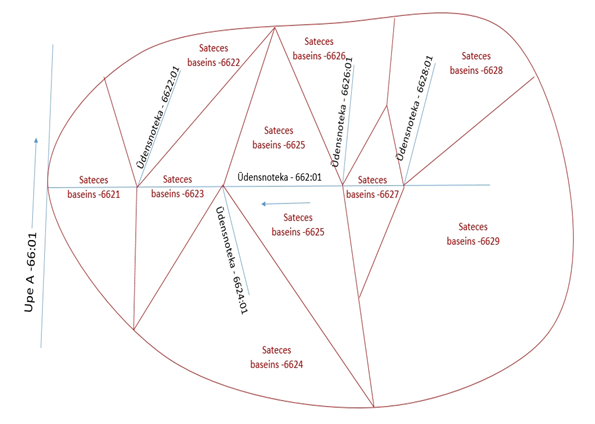 Saskaņā ar Meliorācijas likuma 15. pantu meliorācijas kadastra datus uztur un aktualizē valsts sabiedrība ar ierobežotu atbildību “Zemkopības ministrijas nekustamie īpašumi” (turpmāk – ZMNĪ).Saskaņā ar 2016. gada 3. maija sadarbības līgumu Valsts zemes dienests no Nekustamā īpašuma valsts kadastra informācijas sistēmas sniedz ZMNĪ telpiskos datus, teksta datus, kā arī Valsts adrešu reģistra telpiskos datus. ZMNĪ atbilstoši Eiropas Parlamenta un Padomes 2016. gada 27. aprīļa Regulai (ES) 2016/679 par fizisku personu aizsardzību attiecībā uz personas datu apstrādi un šādu datu brīvu apriti un ar ko atceļ Direktīvu 95/46/EK (Vispārīgā datu aizsardzības regula) (turpmāk – regula 2016/679) ir to fizisko personu datu pārzinis, kas atbilst šiem noteikumiem.Meliorācijas likuma 14.panta pirmā daļa noteic meliorācijas sistēmā iekļaujamo informāciju, tostarp informāciju par zemes īpašniekiem un tiesiskajiem valdītājiem, kas var būt arī fiziskas personas, uz kurām ir attiecināmas regulas 2016/679 normas un principi. Tādējādi Meliorācijas likumā ir ietverts personas datu apstrādes likumiskais pamats, kas atbilst Vispārīgās datu aizsardzības regulas 6.panta pirmā punkta “c” un “e” apakšpunktam, un noteikumu projektā ir iekļauts detalizētāks regulējums (uzskaitījums), identificējot, kuri fiziskās personas dati tiks apstrādāti, norādot to apstrādes mērķi, nolūku un glabāšanas ilgumu.Meliorācijas kadastrā ietverto datu apmaiņā regulas 2016/679 izpratnē ZMNĪ ir datu apstrādātājs, kas apstrādā saņemtos datus, tostarp fizisko personu datus, tikai tādā apmērā, kāds nepieciešams meliorācijas kadastra darbības nodrošināšanai.Sabiedrība apstrādā sistēmā esošos fizisko personu personas datus, ievērojot prasības normatīvajos aktos, kas nosaka fizisko personu datu aizsardzību un apstrādes kārtību.Personu datu apstrādes mērķis ir meliorācijas sistēmu piederības identificēšana, kā arī to nekustamo īpašumu īpašnieku identificēšana, kuru īpašumu šķērso meliorācijas sistēmas. Minēto datu apstrādes mērķis izriet no tiem zemes īpašnieka pienākumiem, kas saistīti ar meliorācijas sistēmu, kura izvietota tā zemes īpašumā vai tam pieder (būvniecība, inventarizācija, reģistrācija, aktualizācija u.c.).Lai meliorācijas kadastrā ievadītu aktuālos datus par izmaiņām meliorācijas sistēmās, pašvaldības būvvalde iesniedz ZMNĪ  informāciju par meliorācijas sistēmas pieņemšanu ekspluatācijā, ja informāciju par ekspluatācijā pieņemtajām meliorācijas sistēmām ZMNĪ nesaņem no Būvniecības informācijas sistēmas. Meliorācijas kadastra informācijas sistēmā un meliorācijas plānos lietojamie apzīmējumi (noteikumu projekta 2. pielikums) ir būtiski papildināti ar jauniem apzīmējumiem, jo no jauna ieviestas pašvaldības nozīmes koplietošanas ūdensnotekas un videi draudzīgas meliorācijas sistēmas.Noteikumu projektā saglabāts spēkā esošais izņēmums, ka  meliorācijas sistēmas inventarizācijas kārtība nav attiecināma uz akciju sabiedrības "Latvijas valsts meži" valdījumā un īpašumā esošām zemēm, jo:1) akciju sabiedrības "Latvijas valsts meži" valdījumā un īpašumā esošās zemēs meliorācijas sistēmu kopgarums ir 53,2 tūkst. km;2) starp valsts SIA “Zemkopības ministrijas nekustamie īpašumi” un akciju sabiedrību "Latvijas valsts meži" ir noslēgta vienošanās par savstarpēju meliorācijas sistēmu datu apmaiņu un tā nodrošina operatīvu, kā arī liela apjoma datu apmaiņu par kvantitatīvām vai kvalitatīvām pārmaiņām meliorācijas sistēmā. Atbilstoši šim vienošanās dokumentam ir pielāgotas informācijas sistēmas, kas nodrošina efektīvu datu apmaiņas procesu starp abām sabiedrībām;3) akciju sabiedrībā "Latvijas valsts meži" ir augsti kvalificēti darbinieki, kam ir piešķirts būvprakses sertifikāts meliorācijas sistēmu, upju hidrotehnisko būvju projektēšanā vai meliorācijas sistēmu, upju hidrotehnisko būvju būvdarbu vadīšanā un būvuzraudzībā un kas var nodrošināt meliorācijas kadastra noteikumos aprakstītās prasības meliorācijas sistēmu inventarizēšanā;3) valsts SIA “Zemkopības ministrijas nekustamie īpašumi” un akciju sabiedrības "Latvijas valsts meži" kapitāla daļu turētājs ir Zemkopības ministrija un vienošanās dokumentā paredzētais datu apmaiņas veids un ātrums būtiski mazina administratīvo slogu un izmaksas. Noteikumu projekts nosaka:1) meliorācijas kadastra saturu, izveides, uzturēšanas un informācijas apmaiņas kārtību;2) kārtību, kādā nosaka ūdensnoteku klasifikāciju; 3) meliorācijas kadastra datu iesniegšanas un aktualizēšanas kārtību;4) meliorācijas sistēmas inventarizācijas saturu un veikšanas kārtību.Tā kā grozījumu noteikumu projekta normu apjoms pārsniegtu pusi no spēkā esošo noteikumu normu apjoma, ir sagatavots jauns Ministru kabineta noteikumu projekts „Meliorācijas kadastra noteikumi”. Patlaban prasības meliorācijas kadastram un meliorācijas sistēmu inventarizācijai noteiktas Ministru kabineta 2010. gada 13. jūlija noteikumos Nr. 623 “Meliorācijas kadastra noteikumi”.Meliorācijas likuma grozījumos, kas stājās spēkā 2015. gada 1. janvārī un 2017. gada 26. aprīlī, ir ieviests termins  “pašvaldības nozīmes koplietošanas meliorācijas sistēma”.Ievērojot minēto, visā noteikumu projektā ir jānosaka kārtība, kādā pašvaldības nozīmes koplietošanas meliorācijas sistēmas ir reģistrējamas un apzīmējamas meliorācijas kadastrā.Pašlaik ir mainījušies kritēriji, pēc kuriem nosaka ūdensnotekas numuru, t.i., pastāv cita ūdensnoteku uzskaites sistēma – pēc sateces baseiniem, nevis pēc iedalījuma atbilstoši apdzīvoto vietu teritorijām.Ūdensnoteku sateces baseinu kadastra numuru veidošanas būtība aprakstīta noteikumu projekta 8.1. apakšpunktā, paredzot to veidot kā atsevišķu sistēmu.Ūdensnoteku meliorācijas kadastra numuri veidojas no divām daļām – no sateces baseina numura un ūdensnotekas numura. Meliorācijas kadastra informācijas sistēmas elementu klasifikācijā sateces baseinu numuri veidoti pēc Latvijas četru lielāko upju lielbaseinu kodiem: Ventas (36), Lielupes (38), Daugavas (4), Gaujas (5), Salacas (54) sateces baseini un baseini gar jūru starp tām, analogi ūdens saimniecisko iecirkņu klasifikatoram. Paši sateces baseini tiek numurēti pēc četru lielāko pieteku principa, piešķirot tām pāra skaitļus un pievienojot pie augstākas pakāpes sateces baseina numura. Četras lielākās pietekas attiecīgi numurē ar pāra skaitļiem (2, 4, 6, 8).Meliorācijas kadastra informācijas sistēmā norādītas visu garumu ūdensteces, tostarp ūdensteces, kas īsākas par 10 kilometriem.Pielikumā pievienots shematisks paraugs, kā veidoti sateces baseinu un ūdensnoteku apzīmējumi meliorācijas kadastrā:Saskaņā ar Meliorācijas likuma 15. pantu meliorācijas kadastra datus uztur un aktualizē valsts sabiedrība ar ierobežotu atbildību “Zemkopības ministrijas nekustamie īpašumi” (turpmāk – ZMNĪ).Saskaņā ar 2016. gada 3. maija sadarbības līgumu Valsts zemes dienests no Nekustamā īpašuma valsts kadastra informācijas sistēmas sniedz ZMNĪ telpiskos datus, teksta datus, kā arī Valsts adrešu reģistra telpiskos datus. ZMNĪ atbilstoši Eiropas Parlamenta un Padomes 2016. gada 27. aprīļa Regulai (ES) 2016/679 par fizisku personu aizsardzību attiecībā uz personas datu apstrādi un šādu datu brīvu apriti un ar ko atceļ Direktīvu 95/46/EK (Vispārīgā datu aizsardzības regula) (turpmāk – regula 2016/679) ir to fizisko personu datu pārzinis, kas atbilst šiem noteikumiem.Meliorācijas likuma 14.panta pirmā daļa noteic meliorācijas sistēmā iekļaujamo informāciju, tostarp informāciju par zemes īpašniekiem un tiesiskajiem valdītājiem, kas var būt arī fiziskas personas, uz kurām ir attiecināmas regulas 2016/679 normas un principi. Tādējādi Meliorācijas likumā ir ietverts personas datu apstrādes likumiskais pamats, kas atbilst Vispārīgās datu aizsardzības regulas 6.panta pirmā punkta “c” un “e” apakšpunktam, un noteikumu projektā ir iekļauts detalizētāks regulējums (uzskaitījums), identificējot, kuri fiziskās personas dati tiks apstrādāti, norādot to apstrādes mērķi, nolūku un glabāšanas ilgumu.Meliorācijas kadastrā ietverto datu apmaiņā regulas 2016/679 izpratnē ZMNĪ ir datu apstrādātājs, kas apstrādā saņemtos datus, tostarp fizisko personu datus, tikai tādā apmērā, kāds nepieciešams meliorācijas kadastra darbības nodrošināšanai.Sabiedrība apstrādā sistēmā esošos fizisko personu personas datus, ievērojot prasības normatīvajos aktos, kas nosaka fizisko personu datu aizsardzību un apstrādes kārtību.Personu datu apstrādes mērķis ir meliorācijas sistēmu piederības identificēšana, kā arī to nekustamo īpašumu īpašnieku identificēšana, kuru īpašumu šķērso meliorācijas sistēmas. Minēto datu apstrādes mērķis izriet no tiem zemes īpašnieka pienākumiem, kas saistīti ar meliorācijas sistēmu, kura izvietota tā zemes īpašumā vai tam pieder (būvniecība, inventarizācija, reģistrācija, aktualizācija u.c.).Lai meliorācijas kadastrā ievadītu aktuālos datus par izmaiņām meliorācijas sistēmās, pašvaldības būvvalde iesniedz ZMNĪ  informāciju par meliorācijas sistēmas pieņemšanu ekspluatācijā, ja informāciju par ekspluatācijā pieņemtajām meliorācijas sistēmām ZMNĪ nesaņem no Būvniecības informācijas sistēmas. Meliorācijas kadastra informācijas sistēmā un meliorācijas plānos lietojamie apzīmējumi (noteikumu projekta 2. pielikums) ir būtiski papildināti ar jauniem apzīmējumiem, jo no jauna ieviestas pašvaldības nozīmes koplietošanas ūdensnotekas un videi draudzīgas meliorācijas sistēmas.Noteikumu projektā saglabāts spēkā esošais izņēmums, ka  meliorācijas sistēmas inventarizācijas kārtība nav attiecināma uz akciju sabiedrības "Latvijas valsts meži" valdījumā un īpašumā esošām zemēm, jo:1) akciju sabiedrības "Latvijas valsts meži" valdījumā un īpašumā esošās zemēs meliorācijas sistēmu kopgarums ir 53,2 tūkst. km;2) starp valsts SIA “Zemkopības ministrijas nekustamie īpašumi” un akciju sabiedrību "Latvijas valsts meži" ir noslēgta vienošanās par savstarpēju meliorācijas sistēmu datu apmaiņu un tā nodrošina operatīvu, kā arī liela apjoma datu apmaiņu par kvantitatīvām vai kvalitatīvām pārmaiņām meliorācijas sistēmā. Atbilstoši šim vienošanās dokumentam ir pielāgotas informācijas sistēmas, kas nodrošina efektīvu datu apmaiņas procesu starp abām sabiedrībām;3) akciju sabiedrībā "Latvijas valsts meži" ir augsti kvalificēti darbinieki, kam ir piešķirts būvprakses sertifikāts meliorācijas sistēmu, upju hidrotehnisko būvju projektēšanā vai meliorācijas sistēmu, upju hidrotehnisko būvju būvdarbu vadīšanā un būvuzraudzībā un kas var nodrošināt meliorācijas kadastra noteikumos aprakstītās prasības meliorācijas sistēmu inventarizēšanā;3) valsts SIA “Zemkopības ministrijas nekustamie īpašumi” un akciju sabiedrības "Latvijas valsts meži" kapitāla daļu turētājs ir Zemkopības ministrija un vienošanās dokumentā paredzētais datu apmaiņas veids un ātrums būtiski mazina administratīvo slogu un izmaksas. Noteikumu projekts nosaka:1) meliorācijas kadastra saturu, izveides, uzturēšanas un informācijas apmaiņas kārtību;2) kārtību, kādā nosaka ūdensnoteku klasifikāciju; 3) meliorācijas kadastra datu iesniegšanas un aktualizēšanas kārtību;4) meliorācijas sistēmas inventarizācijas saturu un veikšanas kārtību.Tā kā grozījumu noteikumu projekta normu apjoms pārsniegtu pusi no spēkā esošo noteikumu normu apjoma, ir sagatavots jauns Ministru kabineta noteikumu projekts „Meliorācijas kadastra noteikumi”. 3.Projekta izstrādē iesaistītās institūcijas un publiskas personas kapitālsabiedrībasZMNĪ un Latvijas lauksaimniecības universitātes Vides un būvzinātņu fakultātes ekspertiZMNĪ un Latvijas lauksaimniecības universitātes Vides un būvzinātņu fakultātes eksperti4.Cita informācijaNav.Nav.II. Tiesību akta projekta ietekme uz sabiedrību, tautsaimniecības attīstībuun administratīvo sloguII. Tiesību akta projekta ietekme uz sabiedrību, tautsaimniecības attīstībuun administratīvo sloguII. Tiesību akta projekta ietekme uz sabiedrību, tautsaimniecības attīstībuun administratīvo slogu1.Sabiedrības mērķgrupas, kuras tiesiskais regulējums ietekmē vai varētu ietekmētNoteikumu projekta tiesiskais regulējums attiecināms uz zemes īpašniekiem un tiesiskajiem valdītājiem, kuru zemes īpašumu un tiesisko valdījumu zemes ūdens režīmu regulē izbūvētas meliorācijas sistēmas. Meliorācijas sistēmas atkarībā no to uzturētāja tiek iedalītas: 1) valsts un valsts nozīmes meliorācijas sistēmā; 2) pašvaldības meliorācijas sistēmā un pašvaldības nozīmes koplietošanas meliorācijas sistēmā;3) koplietošanas meliorācijas sistēmā;4) viena īpašuma meliorācijas sistēmā. Zemes meliorācija Latvijā aptver 1,6 milj. ha lauksaimniecības zemes.2.Tiesiskā regulējuma ietekme uz tautsaimniecību un administratīvo sloguVērtējot projektu īstenošanas ietekmi uz administratīvajām procedūrām un to izmaksām, nav identificēts administratīvā sloga palielinājums nevienai personai.Vērtējot projektu īstenošanas ietekmi uz administratīvajām procedūrām un to izmaksām, nav identificēts administratīvā sloga palielinājums nevienai personai.3.Administratīvo izmaksu monetārs novērtējumsProjekts šo jomu neskar.4.Atbilstības izmaksu monetārs novērtējumsProjekts šo jomu neskar.5.Cita informācijaNav.III. Tiesību akta projekta ietekme uz valsts budžetu un pašvaldību budžetiemProjekts šo jomu neskar.IV. Tiesību akta projekta ietekme uz spēkā esošo tiesību normu sistēmuProjekts šo jomu neskar.V. Tiesību akta projekta atbilstība Latvijas Republikas starptautiskajām saistībāmProjekts šo jomu neskar.VI. Sabiedrības līdzdalība un komunikācijas aktivitātesVI. Sabiedrības līdzdalība un komunikācijas aktivitātesVI. Sabiedrības līdzdalība un komunikācijas aktivitātes1.Plānotās sabiedrības līdzdalības un komunikācijas aktivitātes saistībā ar projektuSabiedriskā apspriešana.2.Sabiedrības līdzdalība projekta izstrādēKonsultācijas notikušas ar Latvijas Melioratoru biedrību, kā arī Carnikavas, Mārupes, Jūrmalas un Mārupes pašvaldību. Informācija par noteikumu projektu 2018. gada 20. jūlijā tika ievietota Zemkopības ministrijas tīmekļvietnes www.zm.gov.lv sadaļā „Sabiedriskā apspriešana”.3.Sabiedrības līdzdalības rezultātiŅemti vērā Latvijas Melioratoru biedrības un pašvaldības pārstāvju ierosinājumi par inventarizāciju veikšanu un pašvaldības nozīmes koplietošanas meliorācijas sistēmu reģistrēšanu.Par tīmekļvietnē www.zm.gov.lv ievietoto noteikumu projektu iebildumi un priekšlikumi no sabiedrības netika saņemti.4.Cita informācijaNav. VII. Tiesību akta projekta izpildes nodrošināšana un tās ietekme uz institūcijāmVII. Tiesību akta projekta izpildes nodrošināšana un tās ietekme uz institūcijāmVII. Tiesību akta projekta izpildes nodrošināšana un tās ietekme uz institūcijām1.Projekta izpildē iesaistītās institūcijasValsts SIA “Zemkopības ministrijas nekustamie īpašumi” 2.Projekta izpildes ietekme uz pārvaldes funkcijām un institucionālo struktūru.Jaunu institūciju izveide, esošu institūciju likvidācija vai reorganizācija, to ietekme uz institūcijas cilvēkresursiemSaistībā ar noteikumu projekta izpildi nav nepieciešams veidot jaunas, ne arī likvidēt vai reorganizēt esošas institūcijas.Noteikumu projekta izpilde neietekmēs institūcijām pieejamos cilvēkresursus.3.Cita informācijaNav. 